ANEXO III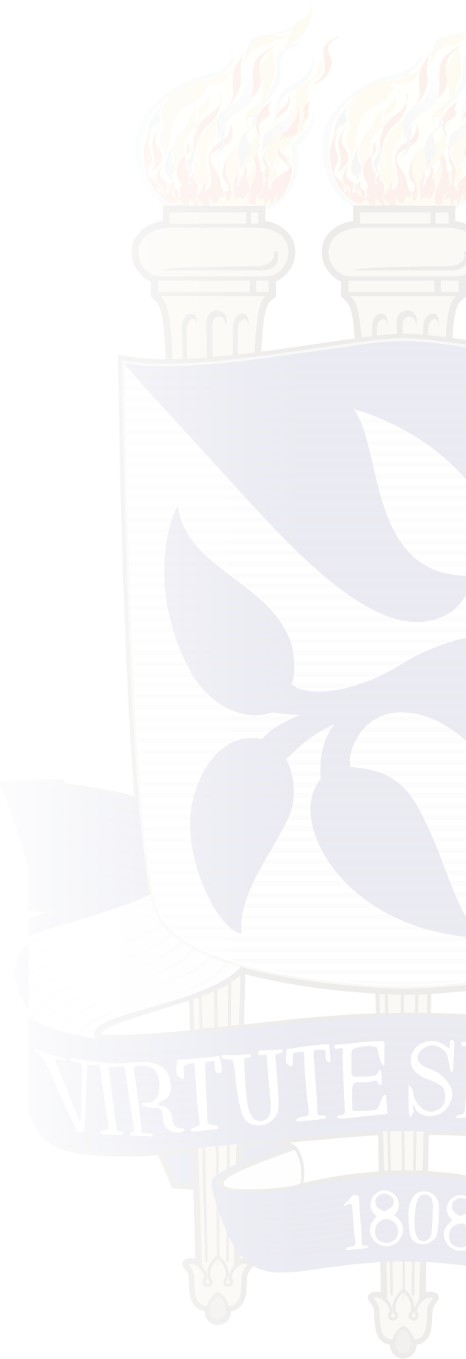 FONTE FINANCIADORA DE ESTUDOSPossuo bolsa de estudo concedida (ou a ser concedida) pelo (a): digite aqui a agencia de fomentoManterei vínculo empregatício durante o curso, percebendo meus vencimentos.Manterei vínculo empregatício durante o curso, sem perceber meus vencimentos.Possuo emprego, mas dependerei da bolsa do curso. Meu último salário foi de: R$ x.xxx,xx (declare o valor por extenso )Não possuo emprego ou bolsa e desejo candidatar-me a uma bolsa do curso.OBSERVAÇÕES:* Assinale apenas uma alternativa acima*O fato do candidato ter sido selecionado, não implica compromisso de bolsa por parte do curso.*O candidato que mantiver vínculo empregatício e se candidatar a uma bolsa de estudos deverá anexar comprovante de autorização da Instituição de origem a fim de se afastar integralmente para frequentar o curso.DECLARAÇÃOEu, digite o nome do candidato, declaro para os devidos fins, inclusive legais, que este formulário contém informações completas e exatas. Além disso, estou ciente e aceito o sistema e os critérios adotados pela Instituição para este processo de seleção.Salvador, BA	xx de mês de 20xxLocal	Data	Assinatura